THANK YOU FOR YOUR FEEDBACKTHANK YOU FOR YOUR FEEDBACKTHANK YOU FOR YOUR FEEDBACKTHANK YOU FOR YOUR FEEDBACK93Combat sport organisations, promoters, organisers and gyms were directly approached to participate17We spoke to 17 individuals3 We delivered 3 presentations to 17 people216We received 216 survey responses from the parents and carers survey6We received 6 written submissions via email36We received survey responses from 32 ACT suburbs and nearby towns; and four from other towns in NSW and Victoria17Feedback from representatives of 17 different controlled sports was heard during the consultation56% of survey respondents had more than one child who participated in combat sports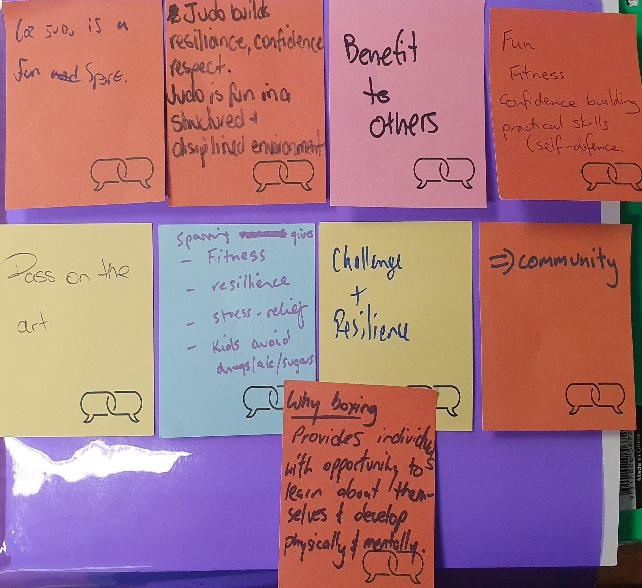 